
Society for Cryobiology 
Student Member Declaration 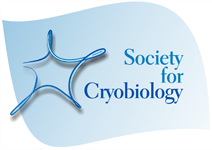 
Society for Cryobiology 
Student Member Declaration Please upload a signed and stamped PDF or JPG of this form to your Society for Cryobiology student membership application/renewal form – available at https://www.societyforcryobiology.org/membership-form
Application and renewal forms submitted without the student declaration form cannot be assessed for student membership eligibility.

Notes
The Society for Cryobiology no longer accepts student ID cards as proof of student status. This is because many student ID cards do not specify a start or expiry date. This form must be printed on department or university letterhead paperThis form must be signed and stamped by your supervisor or head of departmentPlease upload a signed and stamped PDF or JPG of this form to your Society for Cryobiology student membership application/renewal form – available at https://www.societyforcryobiology.org/membership-form
Application and renewal forms submitted without the student declaration form cannot be assessed for student membership eligibility.

Notes
The Society for Cryobiology no longer accepts student ID cards as proof of student status. This is because many student ID cards do not specify a start or expiry date. This form must be printed on department or university letterhead paperThis form must be signed and stamped by your supervisor or head of departmentStudent Declaration  Student Declaration  I, , confirm that  is a full-time student at , studying toward the degree of . His/Her expected completion date for the current course of study is I, , confirm that  is a full-time student at , studying toward the degree of . His/Her expected completion date for the current course of study is Name of Supervisor or Head of Department:


Signature of Supervisor/Head of Department:Department or University Stamp: Department or University Stamp: 